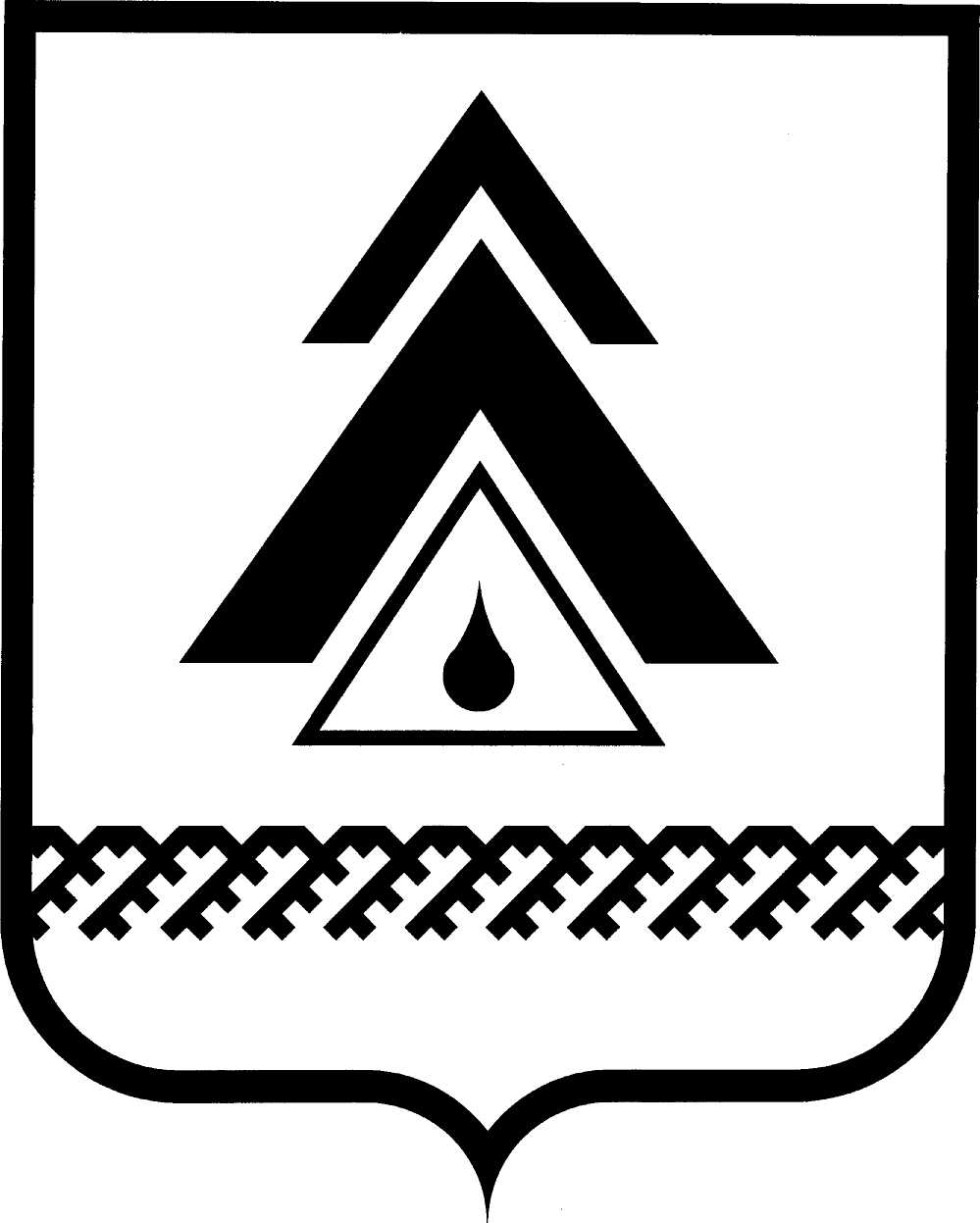 администрация Нижневартовского районаХанты-Мансийского автономного округа – ЮгрыПОСТАНОВЛЕНИЕО внесении изменения в приложение к постановлению администрации района от 23.12.2011 № 2356 «Об утверждении административного регламента «Предоставление информации о реализации молодежной политики на территории Нижневартовского района» В соответствии с Федеральным законом от 27.07.2010 № 210-ФЗ «Об организации предоставления государственных и муниципальных услуг», во исполнение распоряжения Правительства Ханты-Мансийского автономного округа – Югры от 08.06.2012 № 347-рп «О перечне государственных услуг, предоставление которых организуется в многофункциональных центрах предоставления государственных и муниципальных услуг исполнительными органами государственной власти Ханты-Мансийского автономного округа – Югры», постановления администрации района от 04.07.2012 № 1280 «О перечне муниципальных услуг, предоставление которых организуется в многофункциональном центре Нижневартовского района», в целях оптимизации и повышения качества предоставления муниципальных услуг:1. Внести изменение в приложение к постановлению администрации района от 23.12.2011 № 2356 «Об утверждении административного регламента «Предоставление информации о реализации молодежной политики на территории Нижневартовского района»:1.1. Пункт 2.2. раздела II дополнить абзацем следующего содержания: «предоставление муниципальной услуги возможно в многофункциональном центре Нижневартовского района, при наличии такового.».2. Пресс-службе администрации района (А.Н. Королёва) опубликовать постановление в районной газете «Новости Приобья».3. Постановление вступает в силу после его официального опубликования.4. Контроль за выполнением постановления возложить на заместителя главы администрации района по социальным вопросам О.В. Липунову.Глава администрации района                                                            Б.А. Саломатинот 01.03.2013г. Нижневартовск№ 385          